День РоссииСегодня День России все более приобретает патриотические черты и становится символом национального единения народа и общей ответственности за настоящее и будущее нашей страны. Это праздник свободы, гражданского мира и доброго согласия всех людей на основе закона и справедливости.В центре «Семья» Красненского района 12 июня прошло мероприятие «День России». С воспитанниками проведена беседа: история праздника, традиции праздника, гимн России. Дети рисовали рисунки, посвящённые этому празднику. 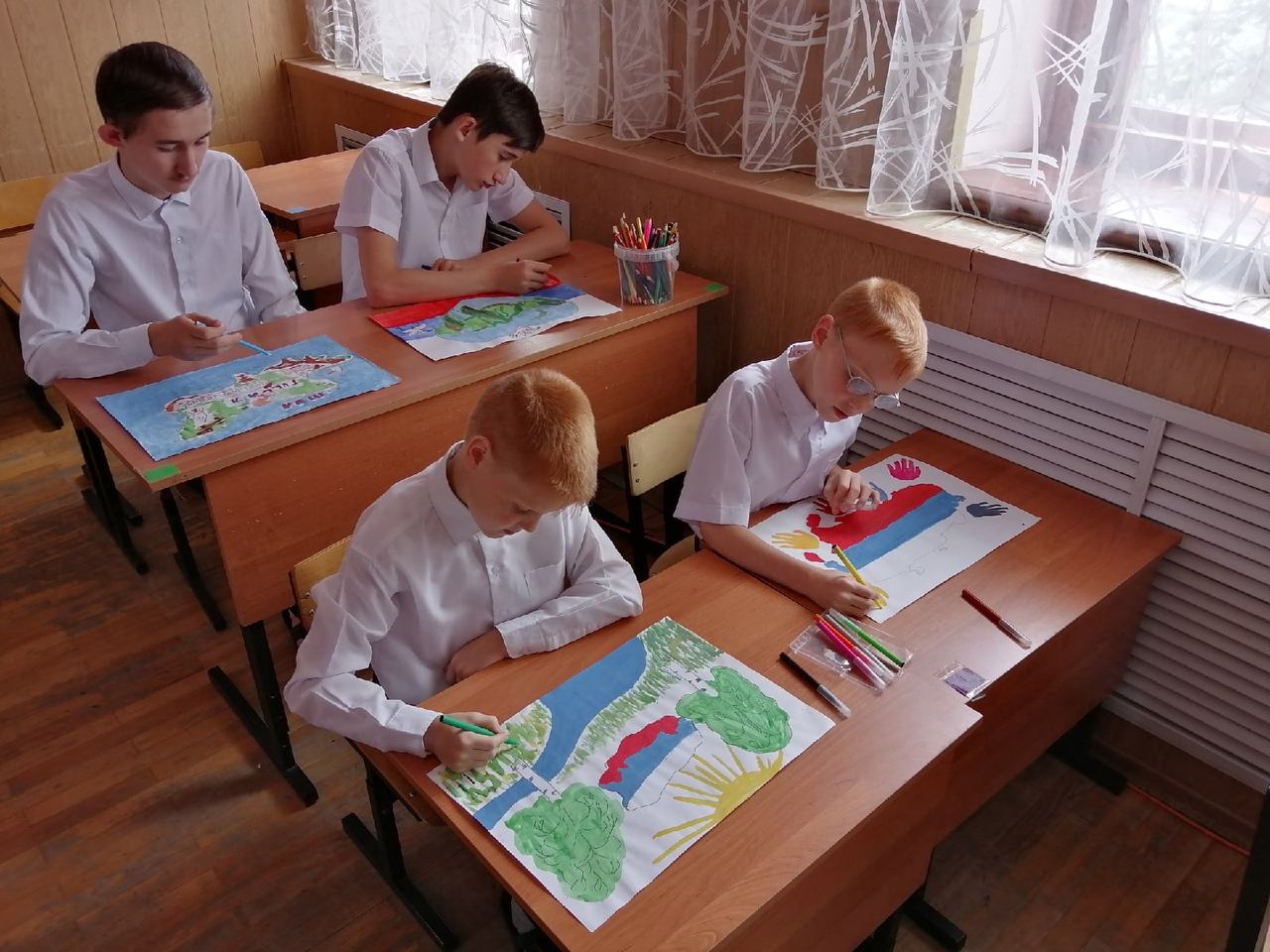 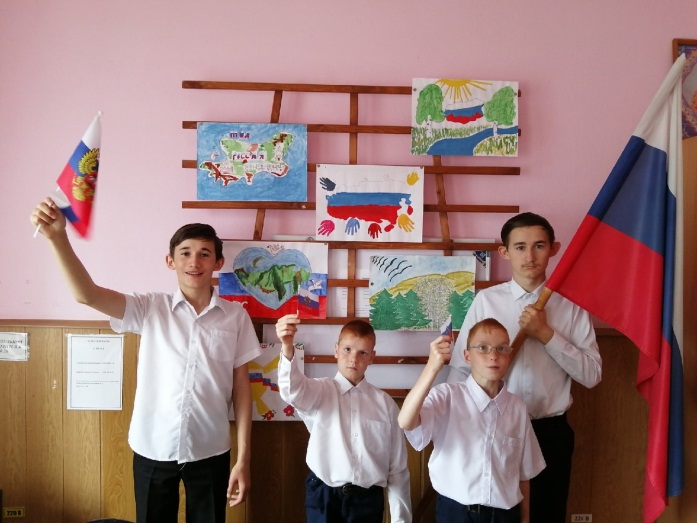 